Measuring Practice – Metric   Name:_______________Figure 1As a group with the teacher you will label the increments for each line above.  The increments will be in millimeters.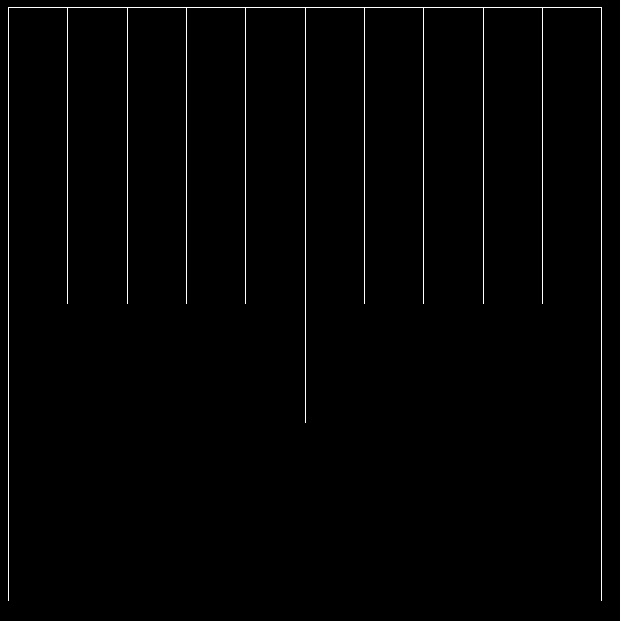 Figure 2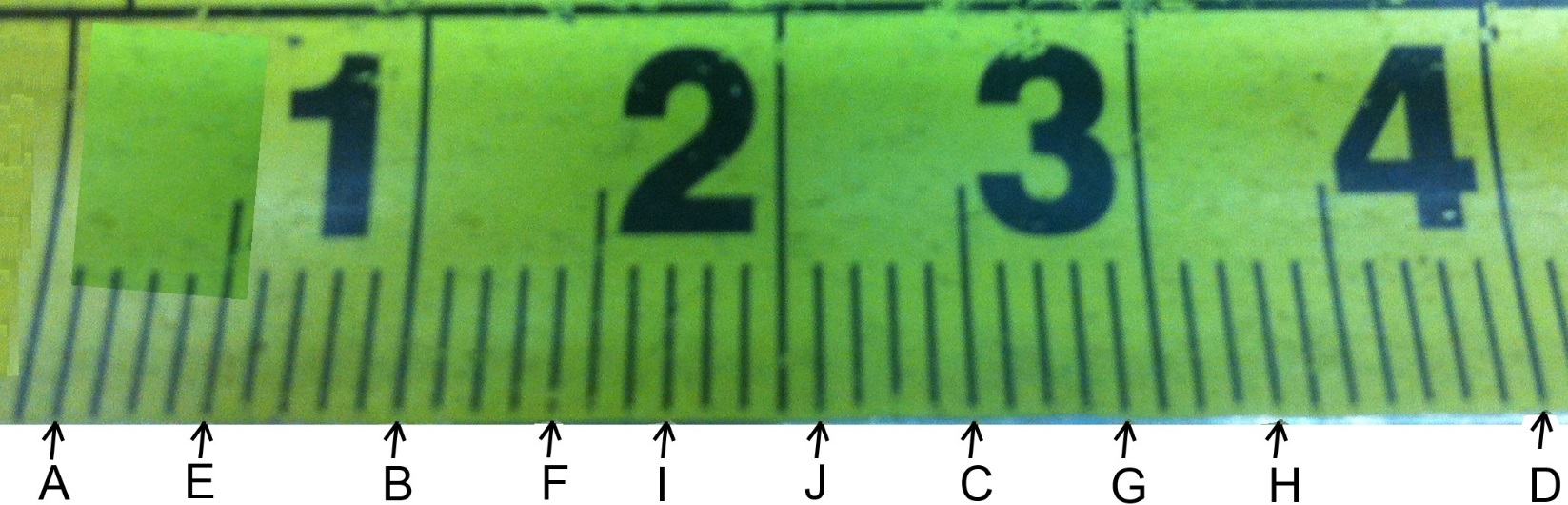 Using Figure 2 write the measurement shown by each marking in the blank beside the letter.A._____mm	B._____mm	C. _____mm	D. _____mm	E. _____mmF._____mm	G._____mm	H. _____mm	I. _____mm	J. _____mmFigure 3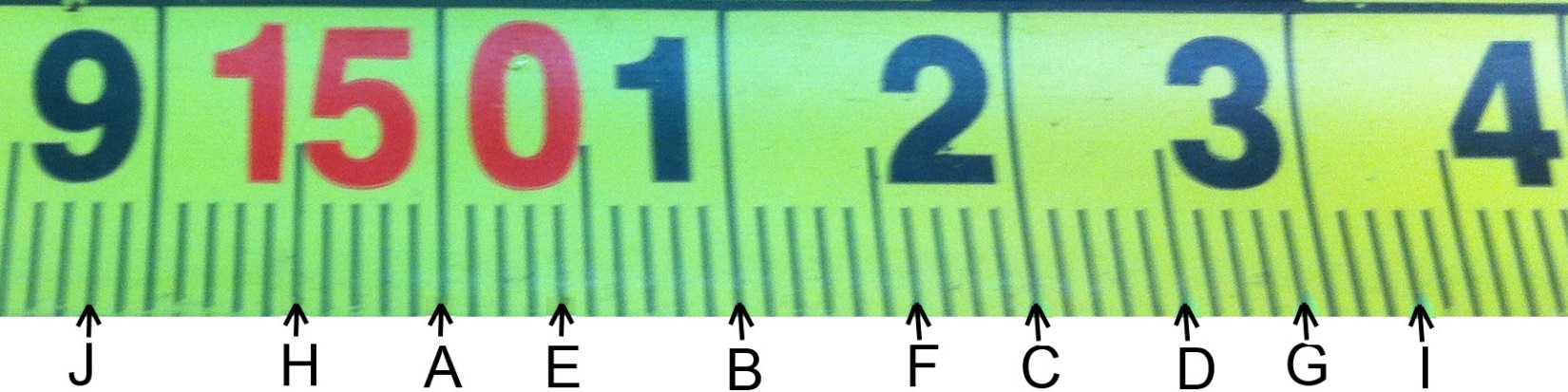 Using Figure 3 write the measurement shown by each marking in the blank beside the letter.A._____mm	B._____mm	C. _____mm	D. _____mm	E. _____mmF._____mm	G._____mm	H. _____mm	I. _____mm	J. _____mm      4) Convert measurements A-E from question 3 into cm.A._____cm	B._____cm	C. _____cm	D. _____cm	E. _____cm      5) Convert measurements F-J from question 3 into m.F._____m	G._____m	H. _____m	I. _____m	J. _____mFigure 4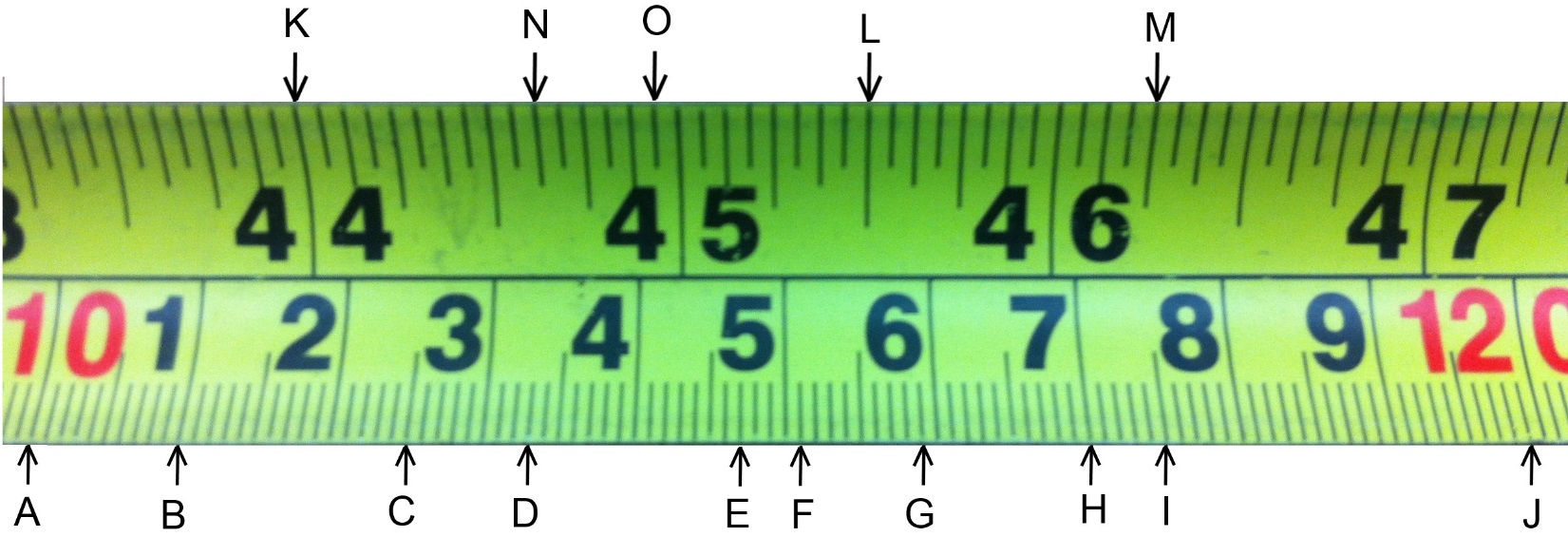 Using Figure 4 write the measurement shown by each marking in the blank beside the letter. NOTE: Watch carefully for the measuring unit the question asks for.A._____mm	B._____cm	C. _____m	D. _____mm	E. _____cmF._____cm	G._____mm	H. _____m	I. _____m	J. _____mmK._____”	L._____”	M. _____”	N. _____”	O. _____”MillimeterCentimeterDecimeterMeter1 millimeter (mm)1.1.01.0011 centimeter (cm)101.1.011 decimeter (dm)100101.11 meter (m)1000100101